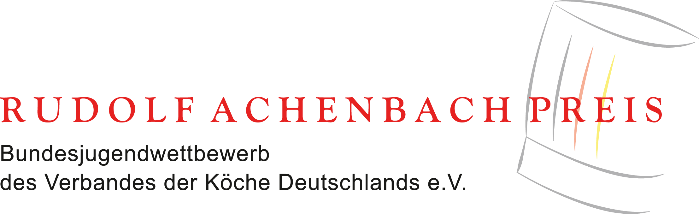 Teilnehmer-MeldungHerrn/Frau							Wichtig: Spätestens 14 Tage vor der  _______________________________		theoretischen Vorentscheidung 								an Leiter /Leiterin Ihres Landesverbandes  _______________________________		schicken (Bitte nicht an die  Straße/Postfach						Verbandsgeschäftsstelle Frankfurt!).  _______________________________  PLZ/Ort						Als Teilnehmer des Zweigvereins								melden wir die/den Auszubildende/n im letzten Ausbildungsjahr:Name:												geboren am:											Ausbildungsbetrieb:										Straße:												PLZ/Ort												Telefon/Mobil/e-mail:										VKD-Mitgliedsnummer:				 oder Kopien der Anmeldung beifügenPatron/Inhaber:											Küchenchef/Ausbilder:										Wettkampf-Begleiter:										Name der Berufsschule:										Straße:												PLZ/Ort:												(Für Statistik und PR des Verbandes:)Wir hatten eine interne Ausscheidung unserer jugendlichen Mitglieder:   ja    neinWenn ja: Daran nahmen insgesamt ______________Auszubildende teil.________________________				___________________________Unterschrift							Datum	